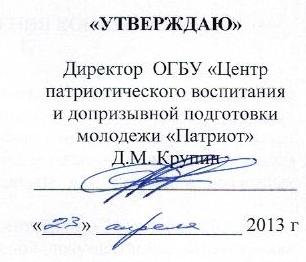 Положениео проведении областного конкурса на лучший патриотический клуб (объединение) 2013 года Глава 1. ОБЩИЕ ПОЛОЖЕНИЯНастоящее Положение определяет порядок и условия проведения областного конкурса на лучший патриотический клуб (объединение) 2013 года (далее – конкурс).Конкурс проводится с 1 мая 2013 года по 1 декабря 2013 года. Организацию и проведение конкурса осуществляет ОГБУ «Центр патриотического воспитания и допризывной подготовки молодежи» (далее – организатор). Глава 2. ЦЕЛИ И ЗАДАЧИ КОНКУРСАКонкурс проводится с целью выявления и поощрения лучших патриотических клубов и объединений Костромской области.Задачи конкурса:активизация деятельности клубов и объединений патриотической направленности;выявление новых форм работы патриотических клубов и объединений;пропаганда деятельности патриотических клубов и объединений;приобщение молодежи к социально значимой деятельности;развитие сети патриотических клубов и объединений. Глава 3. УЧАСТНИКИ КОНКУРСАВ конкурсе принимают участие молодежные клубы (возраст участников 14-30 лет) патриотической направленности независимо от ведомственной принадлежности,  представившие все документы в соответствии с условиями конкурса. Глава 4. УСЛОВИЯ ПРОВЕДЕНИЯ КОНКУРСАКонкурс проводится в три этапа: 1 этап – отборочный (муниципальный), с 1 мая по 15 сентября 2013 года. Этап проходит в муниципальных образованиях, где для подведения итогов создается конкурсная комиссия, которая определяет победителей отборочного этапа (не более одного в каждой номинации) и направляет их конкурсные материалы для участия в областных этапах.2 этап – заочный (областной), с 16 сентября по 31 октября 2013 года - прием заявок на участие и конкурсной документации, рассмотрение  представленных материалов экспертным советом, подведение итогов заочного  этапа. 3 этап – очный (областной), с 1 ноября по 1 декабря 2013 года. В третий этап  проходят по  три патриотических клуба (объединения) в каждой номинации, набравшие наибольшее количество  баллов по результатам второго этапа. Для участия в третьем  этапе каждый патриотический клуб (объединение) направляет  делегацию (не более семи человек вместе с руководителем). На третьем этапе  конкурса  клуб (объединение) должен выступить с  публичной презентацией своей деятельности (не более 7 минут). По окончании  выступления,   участники  должны быть  готовы ответить на вопросы  экспертного совета.Дата и место проведения  очного этапа конкурса будут сообщены дополнительно.Номинации конкурса:лучший военно-патриотический клуб (объединение);лучший историко-краеведческий клуб (объединение);лучший поисковый отряд (объединение).Каждый патриотический клуб (объединение)  может быть заявлен для участия в  конкурсе только в одной номинации.Конкурсная документация, предоставляемая на заочный этап:заявка на участие в конкурсе по прилагаемой форме на бланке учреждения, организации, направляющих заявку;протокол конкурсной комиссии муниципального этапа, подтверждающий  статус участника;описание деятельности (в печатном и электронном виде), может сопровождаться методическими и видеоматериалами:программа, план мероприятий на 2013 год;информационный отчет о деятельности за 2012-2013 гг.;информация о материально-техническом оснащении;электронная презентация на CD или DVD  диске в формате Power Paint, не более 20 слайдов, которая включает в себя: символику клуба (объединения);  основные направления деятельности; яркие мероприятия; фото и видеоматериалы; достижения и победы.Материалы, представленные на конкурс,  не рецензируются, не возвращаются. Организатору конкурса передается право на публикацию, распространение или иное использование материалов в некоммерческих целях. Заявки, несоответствующие условиям конкурса  и представленные после окончания срока приема, не рассматриваются.Глава 5. КРИТЕРИИ ОЦЕНКИ КОНКУРСАОсновные критерии оценки участников заочного этапа конкурса:содержательное наполнение деятельности;методическая проработанность деятельности;наличие авторских разработок, программ;результативность и эффективность воспитательной  работы; социальная значимость  деятельности клуба (объединения) для  муниципального образования;участие клуба в мероприятиях различного уровня (региональных, межрегиональных, всероссийских, международных);информационное обеспечение деятельности, сотрудничество со СМИ.Основные критерии оценки  участников очного этапа конкурса:содержательность;неформальный подход;наличие инициатив   и активности  участников в  работе  клуба (объединения).Глава 6. ЭКСПЕРТНЫЙ СОВЕТ КОНКУРСАДля определения победителей и подведения итогов конкурса создается экспертный совет, персональный состав которого утверждается директором ОГБУ «ЦПВ и ДПМ «Патриот». Возглавляет экспертный совет председатель. Экспертный совет выполняет следующие функции:рассматривает заявки и конкурсную документацию, переданные организатором конкурса;оценивает представленные материалы в соответствии с критериями оценки;подводит итоги заочного этапа конкурса;оценивает  публичные презентации, представленные в очном этапе конкурса;подводит итоги очного  этапа конкурса и определяет победителей конкурса.В целях обеспечения объективности оценки, экспертный совет вправе  запрашивать дополнительную информацию у участников конкурса.Экспертный совет вправе решать вопросы, относящиеся к его компетенции, если в заседании экспертного совета примет участие не менее 2/3 его членов.Оценка участников второго и третьего этапов конкурса производится экспертным советом  по каждому критерию по 10-балльной системе путем заполнения листов оценки. Решения экспертного совета оформляются протоколом и подписываются председателем и секретарем экспертного совета.Глава 7. ПОДВЕДЕНИЕ ИТОГОВ КОНКУРСА,НАГРАЖДЕНИЕ ПОБЕДИТЕЛЕЙПо наибольшему количеству баллов, полученных в результате  работы экспертного совета, при проведении второго этапа конкурса определяются по три  патриотических клуба (объединения) в каждой номинации, которые допускаются к участию в третьем (очном) этапе конкурса.Экспертный совет  оставляет за собой право признать конкурс несостоявшимся в случаях:если все представленные пакеты конкурсной документации не соответствуют требованиям, указанным в главе 4 настоящего Положения;если в каждой номинации подано не более двух заявок на участие.В третьем (очном) этапе конкурса победители, по одному в каждой номинации,  определяются  по наибольшему количеству  баллов, полученных в результате работы экспертного совета. При одинаковом количестве набранных баллов победителем признается клуб (объединение), набравший  большее количество баллов по результатам оценки экспертного совета заочного этапа конкурса. Победители конкурса награждается дипломом и денежным призом. Участники конкурса, не ставшие победителями,  награждаются  дипломами за участие.Приложение 1Заявка на участие в областном конкурсена лучший патриотический клуб (объединение) Муниципальное образование.Название патриотического клуба/объединения.Номинация конкурса (нужное подчеркнуть):- клуб (объединение) военно-патриотической направленности;- клуб (объединение) историко-краеведческой направленности;- поисковый отряд (объединение).Полное название учреждения (организации), при котором действует патриотический клуб/объединение. Адрес, телефон, e-mail  учреждения (организации).Руководитель учреждения (организации) (Ф.И.О., должность).Руководитель патриотического клуба/объединения (Ф.И.О., должность).Контактный телефон,  e-mail  руководителя Перечень документов, представляемых во  втором  этапе конкурса:1.2.3.…..Подпись _________________                  «___» ______________ 2013 г.